       					    ΠΡΟΓΡΑΜΜΑ ΣΥΝΕΝΤΕΥΞΕΩΝ ΥΠΟΨΗΦΙΩΝ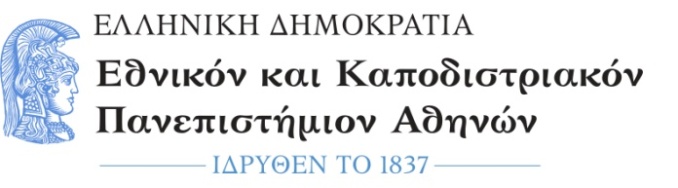 ΣχολήΟικονομικών και Πολιτικών ΕπιστημώνΤμήμαΕπικοινωνίας και Μέσων Μαζικής ΕνημέρωσηςΠρόγραμμαΜεταπτυχιακών Σπουδών"ΠΟΛΙΤΙΣΜΙΚΕΣ ΚΑΙ ΚΙΝΗΜΑΤΟΓΡΑΦΙΚΕΣ ΣΠΟΥΔΕΣ"ΔΕΥΤΈΡΑ 16/9/2019ΤΡΙΤΗ 17/9/2019ΤΕΤΑΡΤΗ  18/9/2019ΤΕΤΑΡΤΗ  18/9/2019ΩΡΑΟΝΟΜΑΤΕΠΩΝΥΜΟΩΡΑ         ΟΝΟΜΑΤΕΠΩΝΥΜΟΩΡΑ    ΟΝΟΜΑΤΕΠΩΝΥΜΟ09:30 Αγοραστούδη-Βλάχου Φωτεινή09:30 Καλλιά Σωτηρία09:30Ξαγοράρη Μαργαρίτα09:45 Αλιμαντήρη Ελένη09:45Καλογραιάκη Χαραλαμπία09:45Παπακωνσταντίνου Στυλιανή10:00 Αναστασοπούλου Παναγιώτα10:00Καραγιάννη Αποστολία10:00Παπαμιχελάκη Μαρία10:15 Ανδρεόλα Άννα-Μαρία10:15Κοβούση Αγγελική10:15 Παρώνης Δημήτρης10:30 Ανδριανάκος Παναγιώτης10:30 Κοντομάρη Ευγενία-Ναταλία10:30 Πετράκη Χαρίκλεια10:45 Αντωνιάδου Χριστίνα10:45 Κουμπούρης Λουκάς10:45 Ρόμπολας Γιώργος11:00Αρδίτη Νεφέλη-Ροζίτα11:00Κουταλιάγκα Χριστίνα11:00 Σίνης Δημήτρης11:15Βελέντζας Δημήτρης11:15 Κούτσουπα Μαρία-Ρόζα11:15 Σουλιωτάκη Αγγελική11:30 Γαντζούδη Μαρία11:30 Κωνσταντίνου Ιωάννης11:30 Σπανού Ιωάννα11:45 Γιαννάτου Μαργέλα-Αφροδίτη11:45Λαγγουβάρδου Μαρία11:45 Τσοχαταρίδου Μαρία12:00 Γιαχνής Δημήτρης12:00Λάππα Μυρτώ12:00 Χατζή Ζωή12:15 Γκότζος Γιώργος12:15Μαντέλου Χρυσάνθη12:15 Hoffman Bryn12:30Γουδρούπη Χριστίνα12:30Μαρέδη Ευαγγελία-Όλγα12:30 Χριστοδουλίδου Αικατερίνη12:45 Γριβάκου Άννα12:45 Μητροδήμα Μαρία-Έλενα12:45Χαρτίδης Ιωάννης13:00 Δημολίτσας Κωνσταντίνος13:00Μήτσου Παναγιώτης13:15Δημοπούλου Παναγιώτα13:15Μπανταλούκα Αγάπη13:30 Δήμου Άννα13:30 Μπάρμπας Χρυσόστομος13:45Διώχνου Βασιλική-Παναγιώτα13:45 Μπεκιράκης Γιώργος14:00Δουλγκερόγλου Ελένη-Λουίζα14:00 Μπιλάλη Δήμητρα14:15:Δρακάκη Γεωργία14:15 Μωραΐτης Ιωάννης-Ελευθέριος14:30Εσαμπαλίογλου Ναταλία14:30 Νάκου Φωτεινή14:45Ιωαννίδης Ζαχαρίας14:45 Νικολού Ελένη